Terminliste dressur 2024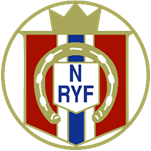 Med forbehold om at endringer kan forekommeFargekoder:Med forbehold om at endringer kan forekomme	08.11.2023GodkjentAvventer avklaringMesterskap aldersbestemteCDIDatoDatoStevnenivåStevnenivåStevnearrangørStevnearrangørKommentarKommentarChief StewardChief StewardStewardStewardJanuarJanuar21-2221-22L/E-stevneL/E-stevneStarum HestesportsklubbStarum HestesportsklubbHelle HalvorsenHelle Halvorsen27-2827-28L/E-stevneL/E-stevneSørlandsparken RideklubbSørlandsparken RideklubbIngrid RosselandIngrid RosselandFebruarFebruar3-43-4D/L-stevneD/L-stevneBærum RideklubbBærum RideklubbIngebjørg HenniIngebjørg Henni17-1817-18L/E-stevneL/E-stevneStarum HestesportsklubbStarum HestesportsklubbHelle HalvorsenHelle Halvorsen10.-11.10.-11.D/L stevneD/L stevneSøndre Nordstrand RideklubbSøndre Nordstrand RideklubbAvh av OARK tildeling avD-stevnerAvh av OARK tildeling avD-stevnerTrude StavheimTrude Stavheim10.-1110.-11L/E-stevneL/E-stevneGrenland RyttersportsklubbGrenland RyttersportsklubbGrenland Horse ShowGrenland Horse ShowJeanette KristiansenJeanette KristiansenAase Laila AndersenAase Laila AndersenMarsMars01. - 02.01. - 02.L/E-stevneL/E-stevneStarum HestesportsklubbStarum HestesportsklubbHelle HalvorsenHelle Halvorsen9-109-10D/L-stevneD/L-stevneGrenland RyttersportsklubbGrenland RyttersportsklubbLena Holtet (disp)Lena Holtet (disp)16-1716-17HM MA/VB/VA/PARAHM MA/VB/VA/PARASørlandsparken RideklubbSørlandsparken RideklubbKristin TennøyKristin TennøyAprilApril06.-07.06.-07.HM Ponni/MBHM Ponni/MBGrenland RyttersportsklubbGrenland RyttersportsklubbJeanett KristiansenJeanett KristiansenTrude StavheimTrude Stavheim19-2119-21L/E-stevneL/E-stevneSørlandsparken RideklubbSørlandsparken Rideklubb24-2824-28CDI EPONACDI EPONASørlandsparken RideklubbSørlandsparken Rideklubb27-2827-28D/L stevneD/L stevneIndre HaugalandRyttersportklubbIndre HaugalandRyttersportklubbDagny MjåsethDagny MjåsethMaiMai03.-05.03.-05.D/L-stevneD/L-stevneBruråk hestesportsklubbBruråk hestesportsklubbTrønderskdressurfestivalTrønderskdressurfestivalLene HeistadLene Heistad04.-05.04.-05.L/E-stevneL/E-stevneBorge RideklubbBorge RideklubbBente RosenborgBente Rosenborg11.-12.11.-12.D/L-stevneD/L-stevneTønsberg og omegn rideklubbTønsberg og omegn rideklubbBente RosenborgBente Rosenborg11.-12.11.-12.D/L-stevneD/L-stevneHønefoss og Ringerike RideklubbHønefoss og Ringerike RideklubbHelle HalvorsenHelle Halvorsen18-1918-19D/L-stevneD/L-stevneNordvest HestesportsklubbNordvest HestesportsklubbEva JauteEva Jaute18-2018-20L/E-stevneL/E-stevneTanum RideklubbTanum RideklubbPinsestevnePinsestevneHarald FarbrotHarald Farbrot24-2624-26L/E-stevneL/E-stevneSandnes og Jæren RideklubbSandnes og Jæren RideklubbIngrid RosselandIngrid Rosseland24-2624-26D/L-stevneD/L-stevneVerdal og Omegn RideklubbVerdal og Omegn RideklubbJulie LeonardsenJulie Leonardsen25-2625-26D/L-stevneD/L-stevneKirkenes RyttersportsklubbKirkenes Ryttersportsklubb25-2625-26D/L-stevne, L-stevneD/L-stevne, L-stevneRåde og Onsøy RideklubbRåde og Onsøy RideklubbJeanette KristiansenJeanette Kristiansen31.05-02.0631.05-02.06D/L stevneD/L stevneSletten Kjøre og RideklubbSletten Kjøre og Rideklubb31.05-02.0631.05-02.06D/L-stevneD/L-stevneSoma RyttersportsklubbSoma RyttersportsklubbIngrid RosselandIngrid RosselandJuniJuni01.-02.01.-02.L-stevneL-stevneMajorplassen RyttersportsklubbMajorplassen RyttersportsklubbDressur Derby:UnghestcupDressur Derby:UnghestcupAase Laila AndersenAase Laila Andersen01.-02.01.-02.D/L stevneD/L stevneSogndal Køyre og RideklubbSogndal Køyre og Rideklubb01.-02.01.-02.LM LagLM LagGrenland RyttersportsklubbGrenland RyttersportsklubbMaja KjærnesMaja Kjærnes08.-09.08.-09.D/L stevneD/L stevneTrøndelag HestesportsklubbTrøndelag HestesportsklubbJulie LeonardsenJulie Leonardsen07.-09.07.-09.L/E-stevneL/E-stevneGjøvik RideklubbGjøvik RideklubbAgria Challange Cup 1+2avdAgria Challange Cup 1+2avdHelle HalvorsenHelle Halvorsen08.-09.08.-09.D/L stevneD/L stevneHoland HestesportsklubbHoland HestesportsklubbVemund KjørsvikVemund Kjørsvik08.-09.08.-09.D/L-stevneD/L-stevneVadsø HestesportsklubbVadsø HestesportsklubbMona MathisenMona Mathisen14-1614-16LM IndividueltLM IndividueltHedemarkenHedemarkenBente RosenborgBente Rosenborg14-1614-16D/L-stevne, L-stevneD/L-stevne, L-stevneArendal Grimstad RideklubbArendal Grimstad RideklubbKristin TennøyKristin Tennøy15-1615-16D/L-stevneD/L-stevneAlta RideklubbAlta RideklubbVemund KjørsvikVemund Kjørsvik14-1614-16L/E-stevneL/E-stevneMoldegaard RyttersportsklubbMoldegaard RyttersportsklubbVestlandsmesterskapetVestlandsmesterskapetEliseArnheimEliseArnheim21-2321-23D/L-stevneD/L-stevneHammerfest RideklubbHammerfest RideklubbMona MathisenMona Mathisen22-2522-25L/E-stevneL/E-stevneSkedsmo RideklubbSkedsmo RideklubbMidtsommerfestivalMidtsommerfestivalJeanette KristiansenJeanette Kristiansen28-3028-30D/L-stevneD/L-stevneTanum RideklubbTanum RideklubbTrude StavheimTrude Stavheim26-3026-30Nordisk MesterskapNordisk MesterskapUggerhalne (DEN)Uggerhalne (DEN)JuliJuli5-75-7D/L-stevneD/L-stevneHønefoss og Ringerike RideklubbHønefoss og Ringerike RideklubbTilbudt stevne i juliTilbudt stevne i juliHelle HalvorsenHelle Halvorsen16-2116-21EM Ungrytter/U25EM Ungrytter/U25St. Margarethen (AUT)St. Margarethen (AUT)25-2825-28EM Junior/Children/PonniEM Junior/Children/PonniOpglabbeek(BEL)Opglabbeek(BEL)AugustAugust30.07-04.0830.07-04.08Olympic GamesOlympic GamesParis (FRA)Paris (FRA)03.-04.03.-04.D/L-stevne, L-stevneD/L-stevne, L-stevneRåde og Onsøy RideklubbRåde og Onsøy RideklubbJeanette KristiansenJeanette Kristiansen03.-04.03.-04.L-stevneL-stevneMajorplassen RyttersportsklubbMajorplassen RyttersportsklubbDressur Derby:UnghestcupDressur Derby:Unghestcup7.-11.7.-11.NM Dressur/ParaNM Dressur/ParaSandnes og Jæren RideklubbSandnes og Jæren RideklubbLene RøraasLene Røraas17-1817-18D/L stevneD/L stevneSør-Varanger rideforeningSør-Varanger rideforeningMona MathisenMona Mathisen17-1817-18L/E-stevneL/E-stevneBorge RideklubbBorge RideklubbBente RosenborgBente Rosenborg24-2524-25D/L-stevneD/L-stevneVadsø HestesportsklubbVadsø HestesportsklubbMona MathisenMona Mathisen23-2523-25L/E-stevneL/E-stevneGjøvik RideklubbGjøvik RideklubbAgria Cup 3 avd/finaleAgria Cup 3 avd/finaleHelle HalvorsenHelle Halvorsen31.08-01.09.31.08-01.09.D/L stevneD/L stevneTønsberg og omegn rideklubbTønsberg og omegn rideklubbBente RosenborgBente RosenborgSeptemberSeptember06.-0806.-08D/L-stevneD/L-stevneBruråk hestesportsklubbBruråk hestesportsklubbLene HeistadLene Heistad07.-08.07.-08.D/L-stevneD/L-stevneAlta RideklubbAlta RideklubbVemund KjørsvikVemund Kjørsvik07.-08.07.-08.D/L-stevneD/L-stevneIndre HaugalandRyttersportklubbIndre HaugalandRyttersportklubbDagny MjåsethDagny Mjåseth07.-08.07.-08.D/L-stevneD/L-stevneHønefoss og Ringerike RideklubbHønefoss og Ringerike RideklubbAase Laila AndersenAase Laila Andersen13-1513-15L-stevneL-stevneArendal Grimstad RideklubbArendal Grimstad RideklubbKristin TennøyKristin Tennøy13-1513-15D/L-stevneD/L-stevneHammerfest RideklubbHammerfest RideklubbMona MathisenMona Mathisen21-2221-22Lag NMLag NMArrangørklubb søkesArrangørklubb søkesSiv BekkemoenSiv BekkemoenHelle/MajaHelle/Maja25-2925-29CDI Indoor EPONA/ L-stevneCDI Indoor EPONA/ L-stevneSørlandsparken RideklubbSørlandsparken RideklubbMå kanskje flyttesMå kanskje flyttesOktoberOktober02.-06.02.-06.CDI Indoor EPONA/ L-stevneCDI Indoor EPONA/ L-stevneSørlandsparken RideklubbSørlandsparken RideklubbAlternativ datoAlternativ dato12. - 13.12. - 13.L/E-stevneL/E-stevneGrenland RyttersportsklubbGrenland RyttersportsklubbAase Laila AndersenAase Laila AndersenTrudeTrude17-2017-20Oslo Horse ShowOslo Horse ShowNovemberNovember2.-32.-3HM unghestHM unghestGrenland RyttersportsklubbGrenland RyttersportsklubbJeanette KristiansenJeanette Kristiansen9.-109.-10L/E-stevneL/E-stevneSørlansparken RideklubbSørlansparken RideklubbIngrid RosselandIngrid Rosseland16-1716-17D/L stevneD/L stevneSøndre Nordstrand RideklubbSøndre Nordstrand RideklubbAvh av OARK tildeling avD-stevnerAvh av OARK tildeling avD-stevner23-2423-24D/L stevneD/L stevneStarum HestesportsklubbStarum Hestesportsklubb30.11-01.1230.11-01.12L/E-stevneL/E-stevneGrenland RyttersportsklubbGrenland Ryttersportsklubb